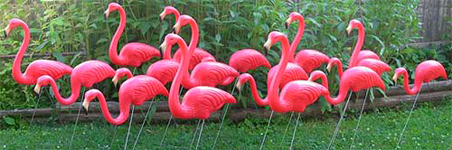 Are you a jokester? LOVE to prank your family, friends, or neighbor? Is there an event where you’d like to draw some attention?Let us flock for you!  For $30 we will set up flamingos in someone’s yard and then remove them once the flocking is complete.  We strike at night, so the “flockee” will wake up to a very pink sight!     Your name:Your phone # (optional):Reason for flocking (birthday, just because, etc.):Preferred flock date:Address to be flocked: To schedule your flocking please email this info. to: AnokaWT@mnwt.org Or for more information visit http://anokawomenoftoday.weebly.com/flocking